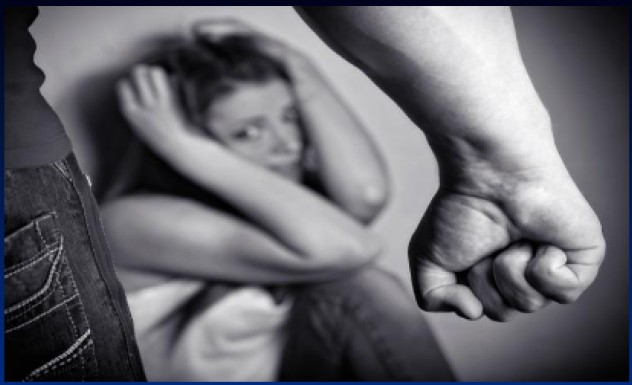 Если вы не можете выйти из квартиры:- запритесь в ванной или другом недоступном для «дебошира» помещении с телефоном и попытайтесь вызвать полицию;- позвоните друзьям или соседям и попросите их прийти на помощь;- громко зовите: «На помощь», кричите «Пожар» и т.п.;- откройте окна и попытайтесь привлечь внимание прохожих, взывая их о помощи;- если Вам все-таки удалось выскочить на лестничную площадку, то звоните во все двери, кричите, зовите на помощь. Даже если никто не выйдет, это может, по крайней мере, остудить нападающего, а у Вас будут свидетели происшествия в случае, если Вы в дальнейшем обратитесь в полицию.КУДА МОЖНО ОБРАТИТСЯ ЗА ПОМОЩЬЮ?ЕСЛИ ВАШЕЙ ЖИЗНИ УГРОЖАЕТ ОПАСНОСТЬ, НЕОБХОДИМО ВЫЗВАТЬ ПОЛИЦИЮ, ОБРАТИТСЯ В БЛИЖАЙШУЮ ПОЛИКЛИНИКУ ИЛИ ТРАВМПУНКТ, ЧТОБЫ СНЯТЬ ПОБОИ И ПОЛУЧИТЬ НЕОБХОДИМУЮ ПОМОЩЬ.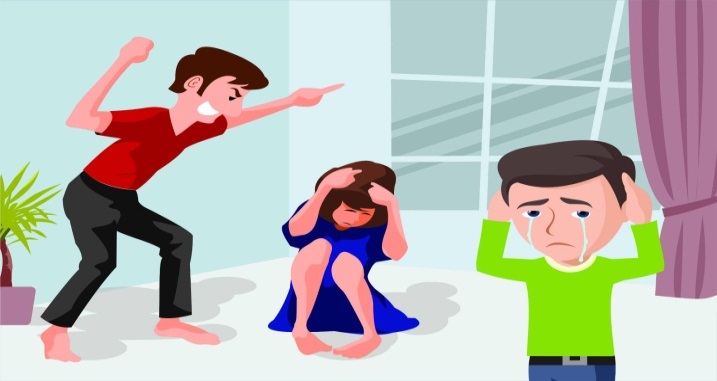 Поделиться своими проблемами и получить помощь психолога можно, позвонив по телефонуКонтактный телефон:8 (34667) 2-92-91 (доб. 205)Сайт учреждения: www.kson86.ruОфициальная группа учрежденияв социальной сети «ВКонтакте»:https://vk.com/kson_jemchujinaОфициальная группа учрежденияв социальной сети «Одноклассники»:https://ok.ru/bukogalymsОфициальная группа учрежденияв социальной сети «Instagram»:https://www.instagram.com/kkcson86/Бюджетное учреждение Ханты-Мансийского автономного округа – Югры «Когалымский комплексный центр социального обслуживания населения»ОТДЕЛЕНИЕ ПСИХОЛОГИЧЕСКОЙ ПОМОЩИ ГРАЖДАНАМНАСИЛИЕ В СЕМЬЕ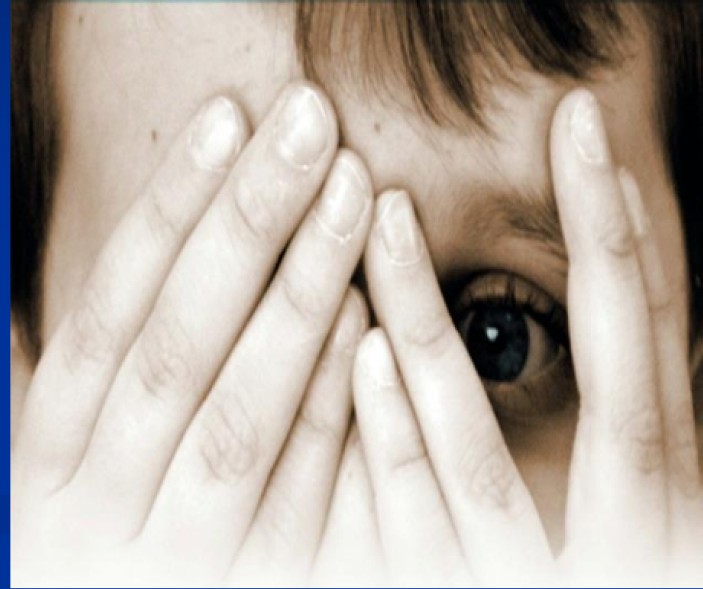 г. КогалымНАСИЛИЕ В СЕМЬЕ – явление достаточно распространенное. Причинами его проявления могут быть ревность, непрощение обиды, пьянство, алкоголизм, потология личности одного или обоих супругов и др. Подвергаться насилию может любой человек, но в семье чаще всего от насилия страдают женщины и дети. Зачастую женщина, живущая в ситуации насилия, даже и не догадывается, что происходящее с ней является насилием.ДОМАШНЕЕ НАСИЛИЕ – это повторяющийся с увеличением частоты цикл физического, словесного, эмоционального, духовного оскорбления с целью контроля, запугивания, страха.СУЩЕТВУЮТ РАЗЛИЧНЫЕ ВИДЫ ДОМАШНЕГО НАСИЛИЯ:1.ФИЗИЧЕСКОЕ НАСИЛИЕ – причинение боли посредством пощечин, пинков и ударов кулаком. В роли насильника выступает, как правило, мужчина. Он избивает свою жертву, толкает, угрожает оружием, физически препятствует попытке выйти из дома. Снаружи закрывает дверь в помещении, не дает заснуть ночью. Портит имущество, швыряет предметы, избивает детей. Угрожает причинить вред другим родственникам или друзьям.2. СЕКСУАЛЬНОЕ НАСИЛИЕ – совершение сексуальных действий против воли партнера, а также принуждение партнера к неприемлемым для него приемам, способам сексуальных отношений. 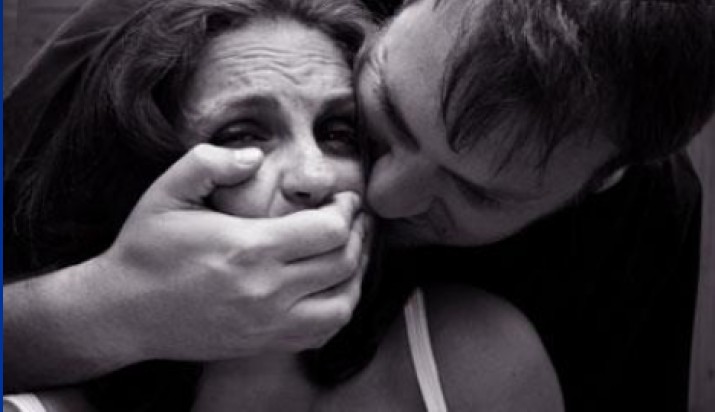 3. ЭМОЦИОНАЛЬНОЕ НАСИЛИЕ – оскорбления, крики, грубость, нецензурная брань. Постоянно критикует, кричит или обижает (например, говоря, что женщина слишком толстая,тощая, глупая, очень плохая мать, любовница). Поднимает на смех ее убеждения. Манипулирует ею, используя при этом ложь и несогласие. Препятствует ей поддерживать отношения с родственниками и друзьями. Унижает ее на публике, угрожает уйти или выгнать из дома. Угрожает похитить детей, наказывает, наказывает их, не допускает женщину к детям.«СЕМЕЙНЫЕ ДЕБОШИРЫ» ПОДЛЕЖАТ ПРИВЛИЧЕНИЮ К УГОЛОВНОЙ  ИЛИ АДМИНИСТРАТИВНОЙ ОТВЕТСТВЕННОСТИ!ЕСЛИ ЕСТЬ УГРОЗА ЖИЗНИ:договоритесь с соседями, чтобы они вызвали полицию, если услышат шум и крики из вашей квартиры;приготовьте деньги, документы, одежду где-нибудь вне дома (у родственников друзей);заранее договоритесь с друзьями о предоставлении временного убежища;держите документы, ключи, деньги в доступном месте для того, чтобы, взяв их, можно было быстро покинуть квартиру;сделайте все возможное, чтобы обидчик не напал на Вас. Спрячьте или уничтожьте все свои записные книжки, конверты с адресами, которые могли бы помочь ему найти Вас;если ситуация критическая, то необходимо покинуть дом незамедлительно, даже если Вам не удалось взять необходимые вещи.ПОМНИТЕ, ПОД УГРОЗОЙВАША ЖИЗНЬ!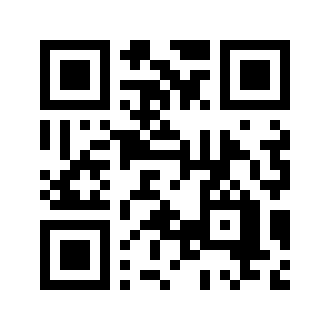 